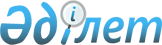 Уәлиханов аудандық мәслихатының 2021 жылғы 8 қаңтардағы № 5-66с "2021-2023 жылдарға арналған Уәлиханов ауданы Бидайық ауылдық округінің бюджетін бекіту туралы" шешіміне өзгерістер мен толықтырулар енгізу туралыСолтүстік Қазақстан облысы Уәлиханов аудандық мәслихатының 2021 жылғы 30 наурыздағы № 5-4 с шешімі. Солтүстік Қазақстан облысының Әділет департаментінде 2021 жылғы 1 сәуірде № 7216 болып тіркелді
      Қазақстан Республикасының 2008 жылғы 4 желтоқсандағы Бюджет кодексінің 106, 109-1-баптарына, Қазақстан Республикасының 2001 жылғы 23 қаңтардағы "Қазақстан Республикасындағы жергілікті мемлекеттік басқару және өзін-өзі басқару туралы" Заңының 6-бабына, Қазақстан Республикасының 2016 жылғы 6 сәуірдегі "Құқықтық актілер туралы" Заңының 26-бабына сәйкес, Уәлиханов аудандық мәслихаты ШЕШІМ ҚАБЫЛДАДЫ:
      1. Уәлиханов аудандық мәслихатының "2021-2023 жылдарға арналған Уәлиханов ауданы Бидайық ауылдық округінің бюджетін бекіту туралы" 2021 жылғы 8 қаңтардағы № 5-66 с шешіміне (2021 жылғы 19 қаңтарда Қазақстан Республикасы нормативтік құқықтық актілерінің электрондық түрдегі эталондық бақылау банкінде жарияланған, нормативтік құқықтық актілерінің мемлекеттік тіркеу тізілімінде № 7003 болып тіркелді) келесі өзгерістер мен толықтырулар енгізілсін:
      1-тармақ жаңа редакцияда баяндалсын:
       "1. 2021-2023 жылдарға арналған Уәлиханов ауданы Бидайық ауылдық округінің бюджеті осы шешімге тиісінше 1, 2 және 3-қосымшаларға сәйкес, соның ішінде 2021 жылға келесі көлемдерде бекітілсін:
      1) кірістер – 53 032,2 мың теңге:
      салықтық түсімдер – 1 695 мың теңге;
      салықтық емес түсімдер - 130 мың теңге;
      негізгі капиталды сатудан түсетін түсімдер - 0 мың теңге;
      трансферттер түсімі – 51 207,2 мың теңге;
      2) шығындар – 53 906,5 мың теңге;
      3) таза бюджеттік кредиттеу – 0 мың теңге:
      бюджеттік кредиттер – 0 мың теңге;
      бюджеттік кредиттерді өтеу – 0 мың теңге;
      4) қаржы активтерімен операциялар бойынша сальдо – 0 мың теңге;
      қаржы активтерін сатып алу -0 мың теңге;
      мемлекеттің қаржы активтерін сатудан түсетін түсімдер – 0 мың теңге;
      5) бюджет тапшылығы (профициті) – -874,3 мың теңге;
      6) бюджет тапшылығын қаржыландыру (профицитін пайдалану) – 874,3 мың теңге;
      қарыздар түсімі – 0 мың теңге;
      қарыздарды өтеу – 0 мың теңге;
      бюджет қаражатының пайдаланылатын қалдықтары – 874,3 мың теңге."; 
      9-тармақ жаңа редакцияда баяндалсын: 
      "9. 2021 жылға арналған ауылдық бюджетінде аудандық бюджеттен берілетін нысаналы трансферттер түсімдері ескерілсін, соның ішінде:
      1) көшелерді жарықтандыруға;
      2) абаттандыруға;
      3) автомобиль жолдарының жұмыс істеуін қамтамасыз етуге;
      4) Өндіріс ауылындағы клубының аумағын абаттандыруға;
      5) Жамбыл ауылындағы демалу орталығының аумағын абаттандыруға;
      6) Өндіріс ауылындағы клубты күтіп ұстауға;
      7) Бидайық ауылындағы жолдарды орташа жөндеуге техникалық сметалық құжаттама әзірлеуге.";
      келесі мазмұндағы 9-1-тармағымен толықтырылсын:
      "9-1. 4-қосымшаға сәйкес аудандық бюджетте қаржылық жылдың басында 874,3 мың теңге сомасында қалыптасқан бюджеттік қаражаттың бос қалдықтары есебінен шығыстар қарастырылсын.";
      көрсетілген шешімнің 1-қосымшасы осы шешімнің 1-қосымшасына сәйкес жаңа редакцияда баяндалсын; 
      осы шешімнің 2-қосымшаға сәйкес көрсетілген шешімі 4-қосымшамен толықтырылсын. 
      2. Осы шешім 2021 жылғы 1 қаңтардан бастап қолданысқа енгізіледі. 2021 жылға арналған Уәлиханов ауданы Бидайық ауылдық округінің бюджеті 2021 жылғы 1 қаңтарға қалыптасқан бюджеттiк қаражаттың бос қалдықтарын бағыттау
					© 2012. Қазақстан Республикасы Әділет министрлігінің «Қазақстан Республикасының Заңнама және құқықтық ақпарат институты» ШЖҚ РМК
				
      Уәлиханов аудандық мәслихаты
сессиясының төрағасы

С. Сабырова

      Уәлиханов аудандық
мәслихатының хатшысы

М. Абдулов
Уәлиханов аудандық мәслихатының2021 жылғы 30 наурыздағы№ 5-4 с шешіміне1-қосымшаУәлиханов аудандық мәслихатының2021 жылғы 8 қаңтардағы№ 5-66 с шешіміне 1-қосымша
Санаты
Санаты
Санаты
Атауы
Сомасы, мың теңге
Сыныбы
Сыныбы
Атауы
Сомасы, мың теңге
Кіші сыныбы
Атауы
Сомасы, мың теңге
1
1
1
2
3
1) Кірістер
53032,2
1
Салықтық түсімдер
1695
04
Меншiкке салынатын салықтар
1695
1
Мүлiкке салынатын салықтар 
60
3
Жер салығы 
135
4
Көлiк құралдарына салынатын салық 
1500
2
Салықтық емес түсiмдер
130
01
Мемлекеттік меншіктен түсетін кірістер
130
5
Мемлекет меншігіндегі мүлікті жалға беруден түсетін кірістер
130
3
Негізгі капиталды сатудан түсетін түсімдер
0
4
Трансферттердің түсімдері
51207,2
02
Мемлекеттiк басқарудың жоғары тұрған органдарынан түсетiн трансферттер
51207,2
3
Аудандардың (облыстық маңызы бар қаланың) бюджетінен трансферттер
51207,2
Функционалдық топ
Функционалдық топ
Функционалдық топ
Атауы
Сомасы, мың теңге
Бюджеттік бағдарламалардың әкімшісі
Бюджеттік бағдарламалардың әкімшісі
Атауы
Сомасы, мың теңге
Бағдарлама
Атауы
Сомасы, мың теңге
1
1
1
2
3
2) Шығындар
53906,5
01
Жалпы сипаттағы мемлекеттiк қызметтер
12855
124
Аудандық маңызы бар қала, ауыл, кент, ауылдық округ әкімінің аппараты
12855
001
Аудандық маңызы бар қала, ауыл, кент, ауылдық округ әкімінің қызметін қамтамасыз ету жөніндегі қызметтер
12855
07
Тұрғын үй-коммуналдық шаруашылық
2311,5
124
Аудандық маңызы бар қала, ауыл, кент, ауылдық округ әкімінің аппараты
2311,5
008
Елді мекендердегі көшелерді жарықтандыру
1453,5
011
Елді мекендерді абаттандыру мен көгалдандыру
858
08
Мәдениет, спорт, туризм және ақпараттық кеңістiк
33419
124
Аудандық маңызы бар қала, ауыл, кент, ауылдық округ әкімінің аппараты
33419
006
Жергілікті деңгейде мәдени-демалыс жұмысын қолдау
33419
12
Көлiк және коммуникация
5300,2
124
Аудандық маңызы бар қала, ауыл, кент, ауылдық округ әкімінің аппараты
5300,2
013
Аудандық маңызы бар қалаларда, ауылдарда, кенттерде, ауылдық округтерде автомобиль жолдарының жұмыс істеуін қамтамасыз ету
1200
045
Аудандық маңызы бар қалаларда, ауылдарда, кенттерде, ауылдық округтерде автомобиль жолдарын күрделі және орташа жөндеу
4100,2
15
Трансферттер
20,8
124
Аудандық маңызы бар қала, ауыл, кент, ауылдық округ әкімінің аппараты
20,8
048
Нысаналы пайдаланылмаған (толық пайдаланылмаған) трансферттерді қайтару
20,8
3) Таза бюджеттік кредиттеу
0
Бюджеттік кредиттер
0
Санаты
Санаты
Санаты
Атауы
Сомасы, мың теңге
Сыныбы
Сыныбы
Атауы
Сомасы, мың теңге
Кіші сыныбы
Атауы
Сомасы, мың теңге
5
Бюджеттік кредиттерді өтеу
0
01
Бюджеттік кредиттерді өтеу
0
1
Мемлекеттік бюджеттен берілген бюджеттік кредиттерді өтеу
0
4) Қаржы активтері мен операциялар бойынша сальдо
0
Қаржы активтерін сатып алу
0
Мемлекеттің қаржы активтерін сатудан түсетін түсімдер
0
5) Бюджет тапшылығы (профициті)
-874,3
6) Бюджет тапшылығын қаржыландыру (профицитін пайдалану):
874,3
7
Қарыздар түсімі
0
01
Мемлекеттік ішкі қарыздар
0
2
Қарыз алу келісім-шарттары
0
Функционалдық топ
Функционалдық топ
Функционалдық топ
Атауы
Сомасы, мың теңге
Бюджеттік бағдарламалардың әкімшісі
Бюджеттік бағдарламалардың әкімшісі
Атауы
Сомасы, мың теңге
Бағдарлама
Атауы
Сомасы, мың теңге
16
Қарыздарды өтеу
0
Санаты
Санаты
Санаты
Атауы
Сомасы, мың теңге
Сыныбы
Сыныбы
Атауы
Сомасы, мың теңге
Кіші сыныбы
Атауы
Сомасы, мың теңге
8
Бюджет қаражатының пайдаланылатын қалдықтары
874,3
01
Бюджет қаражаты қалдықтары
874,3
1
Бюджет қаражатының бос қалдықтары
874,3Уәлиханов аудандық мәслихатының 2021 жылғы 30 наурыздағы № 5-4 с шешіміне 2-қосымшаУәлиханов аудандық мәслихатының2021 жылғы 8 қаңтардағы№ 5-66 с шешіміне 4-қосымша
Функционалдық топ
Функционалдық топ
Функционалдық топ
Атауы
Сомасы, мың теңге
Бюджеттік бағдарламалардың әкімшісі
Бюджеттік бағдарламалардың әкімшісі
Атауы
Сомасы, мың теңге
Бағдарлама
Атауы
Сомасы, мың теңге
1
1
1
2
3
07
Тұрғын үй-коммуналдық шаруашылық
853,5
124
Аудандық маңызы бар қала, ауыл, кент, ауылдық округ әкімінің аппараты
853,5
008
Елді мекендердегі көшелерді жарықтандыру
853,5
15
Трансферттер
20,8
124
Аудандық маңызы бар қала, ауыл, кент, ауылдық округ әкімінің аппараты
20,8
048
Нысаналы пайдаланылмаған (толық пайдаланылмаған) трансферттерді қайтару
20,8
Барлығы
874,3